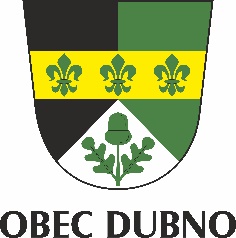 Vážení občané,v současné době obec Dubno zahajuje kroky k vytvoření ZMĚNY Č. 4 ÚZEMNÍHO PLÁNU OBCE DUBNO. Návrh ZADÁNÍ změny územního plánu obce Dubno bude zastupitelstvo obce schvalovat na  zasedání zastupitelstva v prosinci 2023. V období od 1. května do 30. června 2023 jste vyzváni k podání podnětů k řešení ve změně č. 4. Územního plánu. Dovolujeme si Vás touto cestou oslovit a požádat Vás o požadavky a podněty, které zpracovatel změny územního plánu prověří a vyhodnotí. Tyto prosím zasílejte písemně na adresu: Obec Dubno, Dubno č.p. 51, 261 01, na e-mail: obecdubno@obecdubno.cz  nebo můžete formulář pro podání požadavku vyplnit na obecním úřadu ( je nutné přikládat i zákres do mapy; podle velikosti plochy bude vypočten podíl na nákladech na pořízení a zpracování změny č. 4) a to v termínu do 30.6.2023.Podle § 55 stavebního zákona se při změně územního plánu některé dosud nepřipravované plochy mohou vrátit do zemědělské kultury (skončí tak možnost využití plochy pro bydlení).                                                                                                                             Josef Šprysl                                                                                                                     starosta obce Dubno                            Požadavek ke změně č. 4 Územního plánu obce Dubno1. Jméno a příjmení:2. Adresa trvalého pobytu:3. Vymezení území dotčeného požadavku:Výčet pozemků lze doplnit přesným zákresem požadovaného řešené plochy na podkladu katastrální mapy, který se připojí v samostatné příloze.4. Text požadavku:5. Odůvodnění požadavku:V ………………….     Dne …………..                                              …………………………..                                                                                                                        PodpisPříloha:Zákres do situačního plánu v katastrální mapě (prověřená plocha má vliv na výši úhrady nákladů na pořízení a zhotovení změny č. 4 ÚP Dubno).ObecKatastrální územíParcelní čísloDruh pozemku dle katastru nemovitostí a bonitní třída